Kailey KolesarTeam 4073ATexas Instruments Online ChallengeIntroduction: 	Texas Instruments is a vital part of the electronic community. Texas Instruments are found in so many devices that they have more than 40,000 patents throughout the world. As an essential part of the electronic community, for my Texas Instruments Online Challenge the device I chose to deconstruct was a Samsung Galaxy Avant, model SM-G386T. My reasoning for choosing this device, over the other vast majority of options I had to choose from, comes from my curiousity about the inner-workings of this phone, that I and many others have used on a daily basis.Simplified Parts List:-Motherboard-Rear-facing camera-Vibration motor-Audio Jack-Ear speaker audio flex cableBefore Disassembly: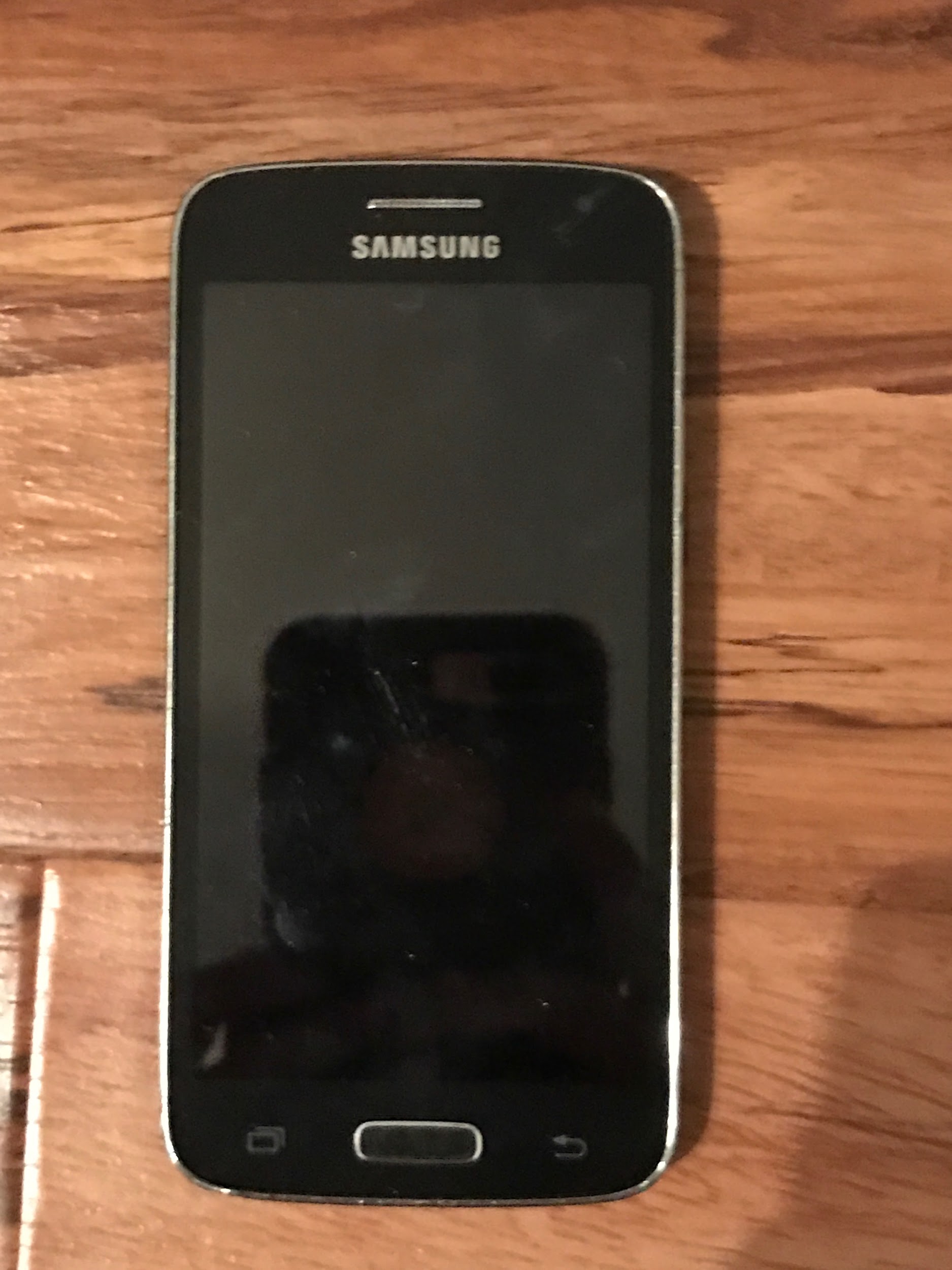 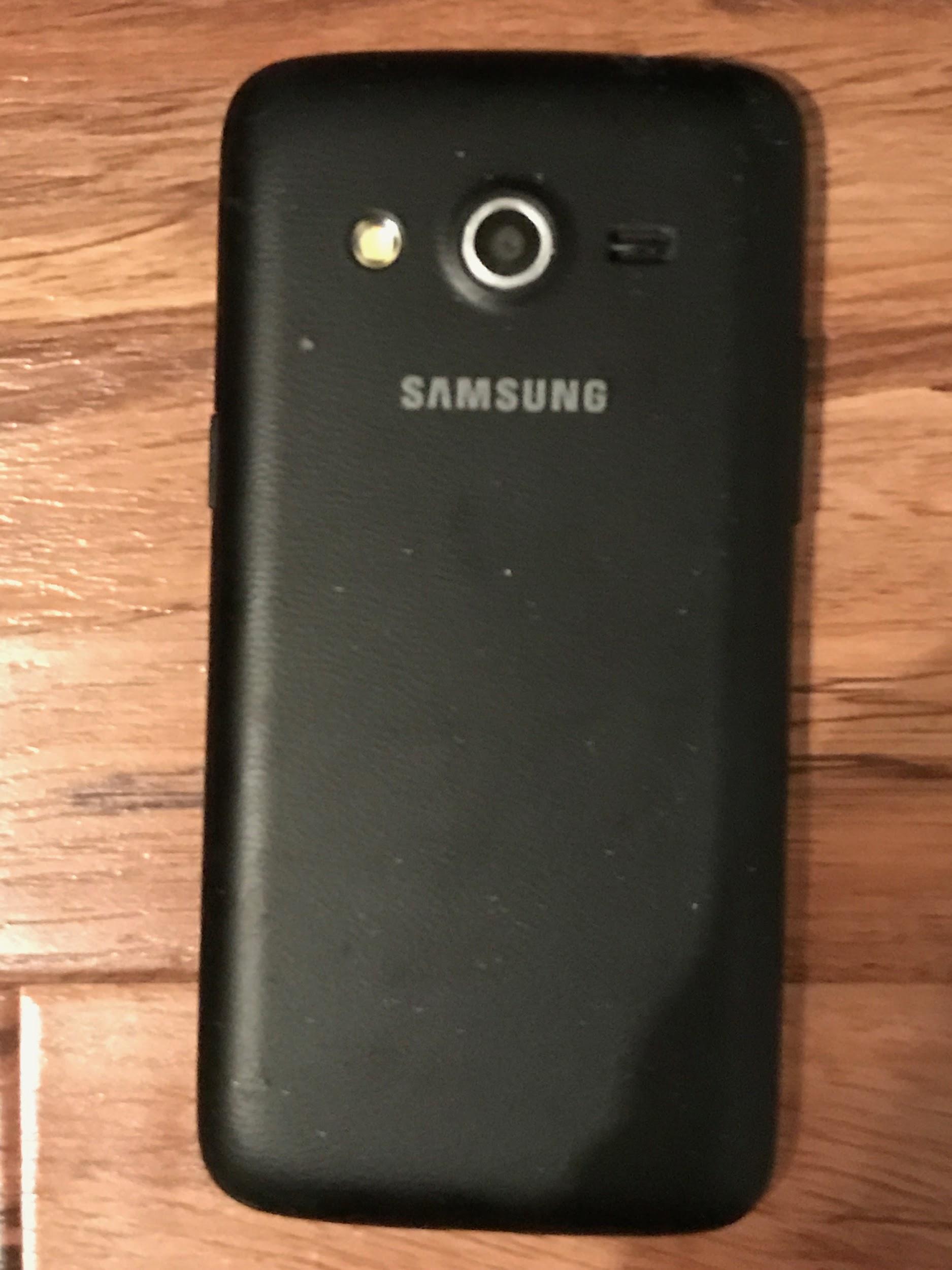 The original phone, a Samsung Galaxy Avant (Model: SM-G386T) before disassemblyInside view of the phone after the internal cover was removed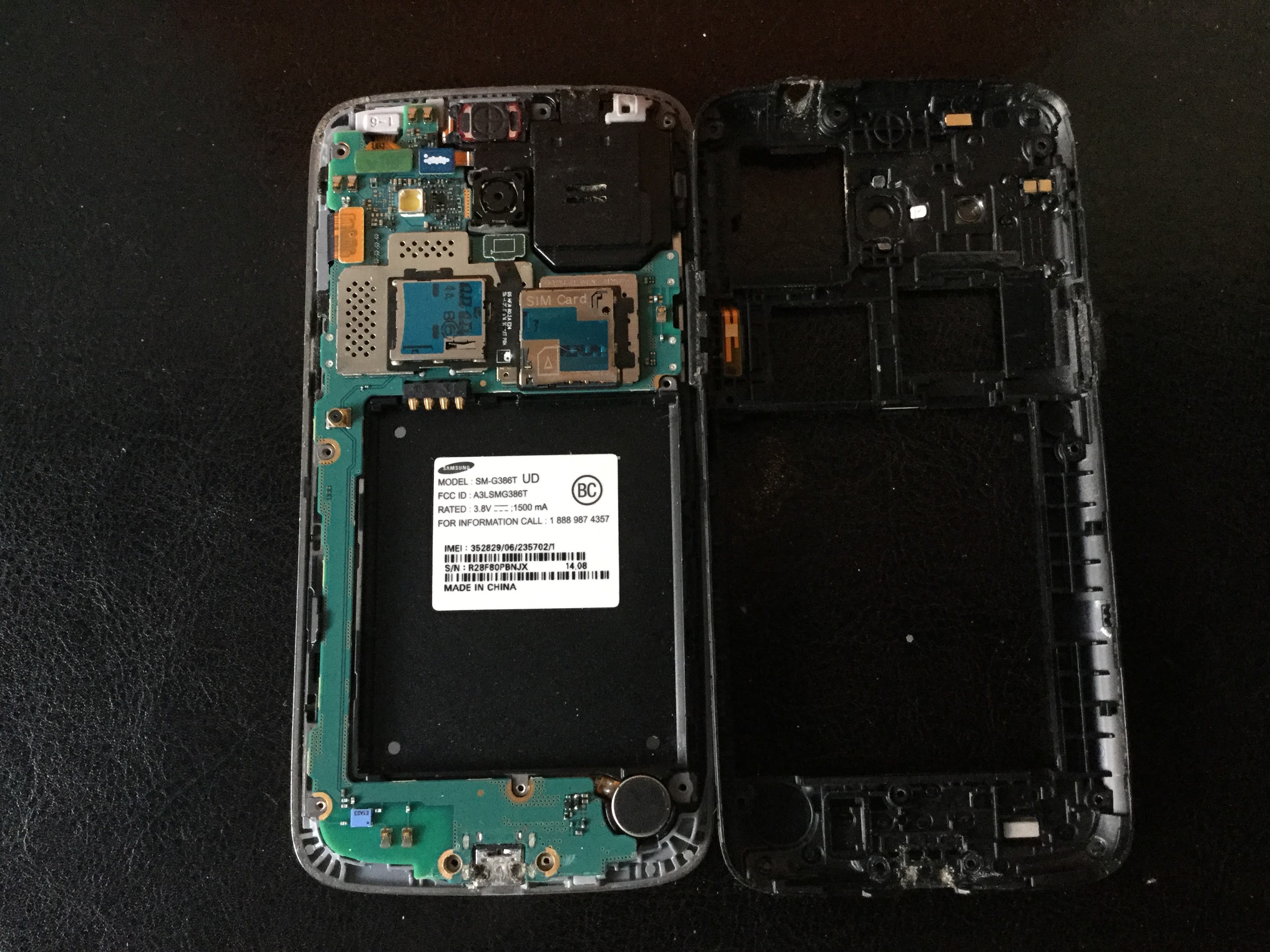 Close up of some of the inner components in the phone before disassembly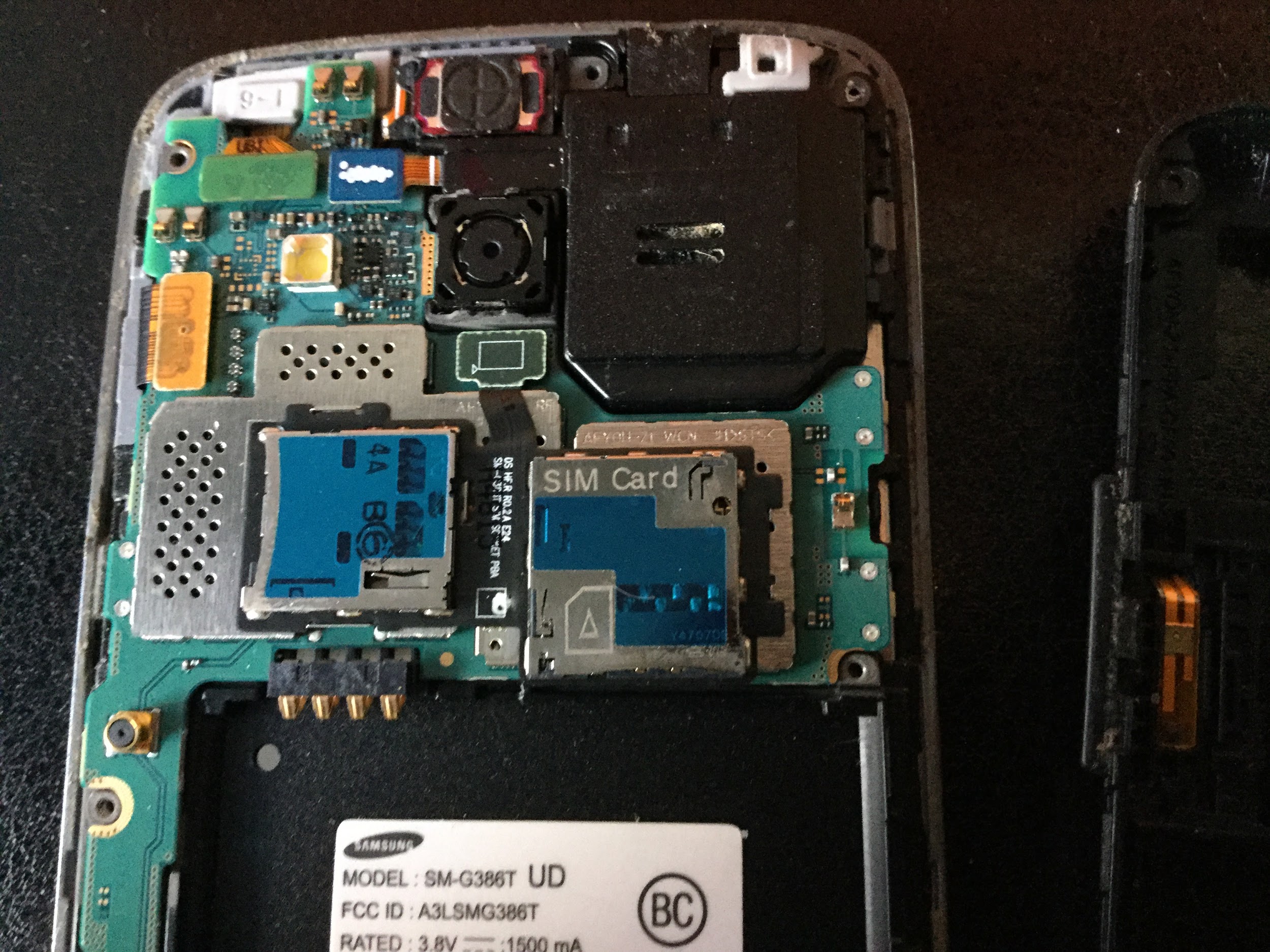 After Disassembly: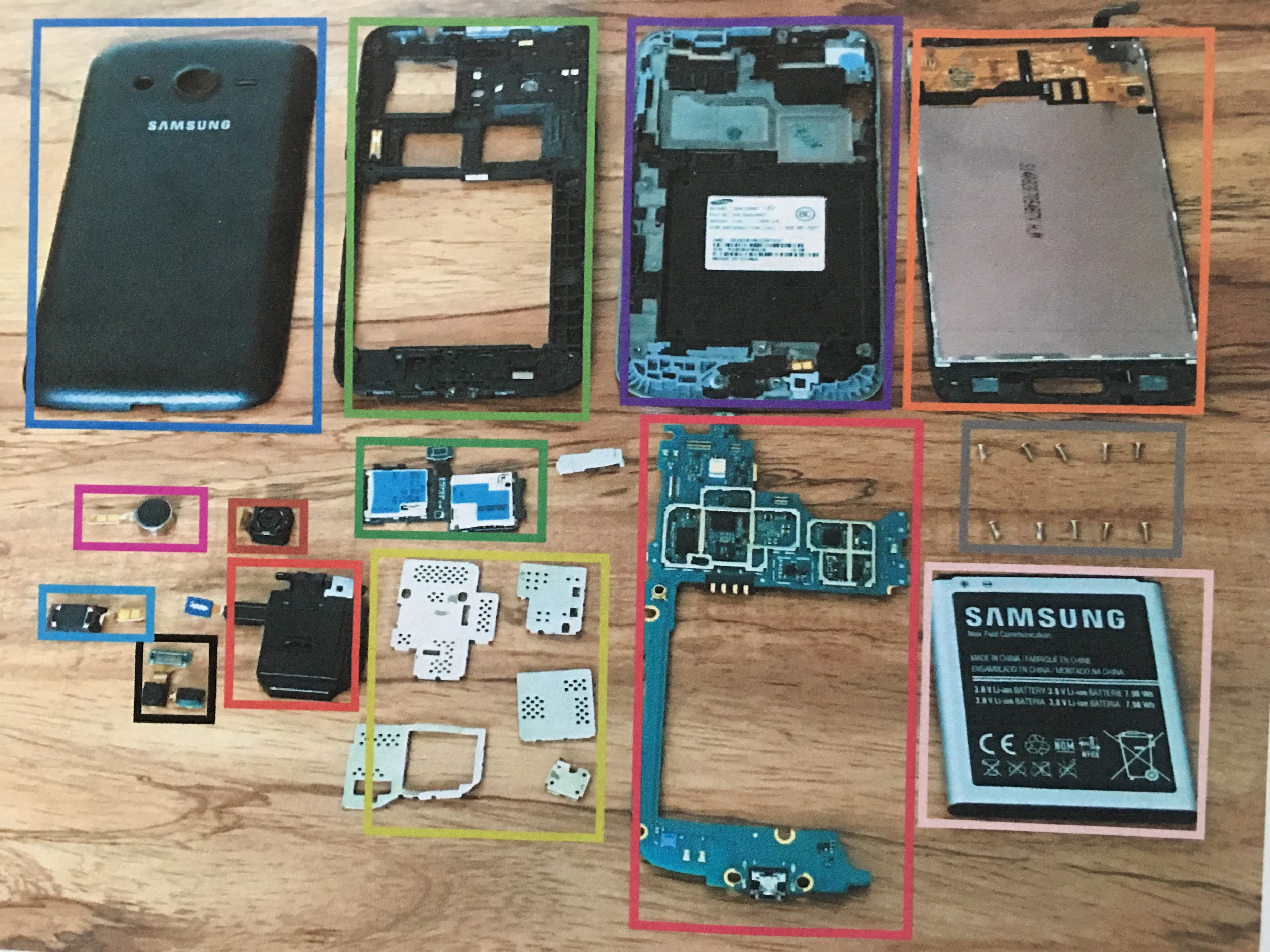 Layout of the phone and it’s inner components after teardown      1. Back Plate                                                     2. Internal Cover      3. Middle Housing                                             4. LCD Screen + Touch Screen Controller      5. Vibration Motor                                            6. Rear-Facing Camera      7. Ear Speaker Audio Flex Cable                      8. Audio Jack Assembly      9. Front-Facing Camera + Proximity Sensor     10. SIM Card + Micro SD Card Slots    11. Metal Shields                                                12. Motherboard    13. Screws                                                         14. 2100 MAH Battery*No Texas Instruments components were foundComponent Identification:Motherboard Front: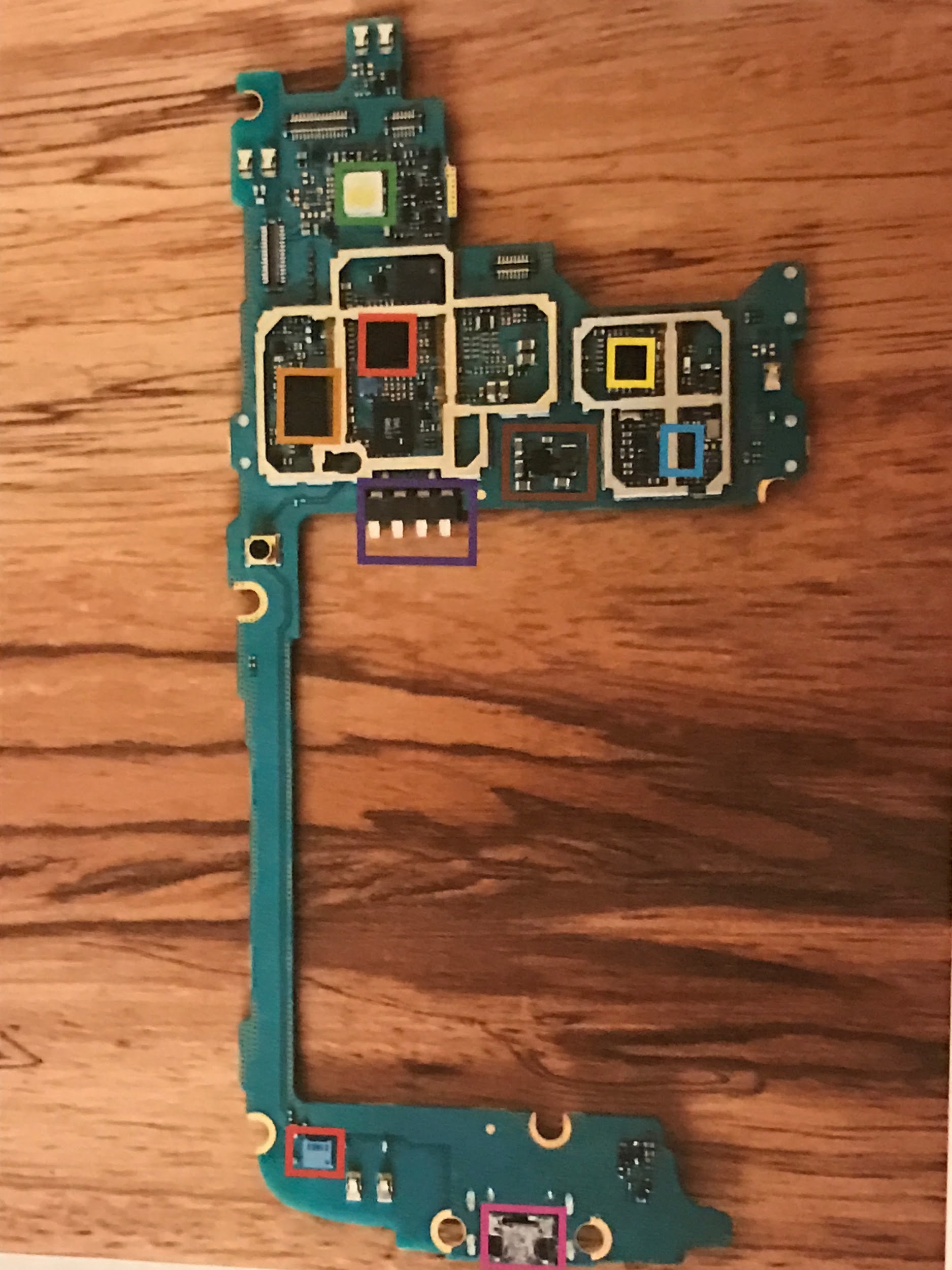 1. Flash- light for the camera mode on the phone 				2. Radio Frequency Transceiver- transmits and/or receives radio signals between  two devices3. Multimode Multiband Power Amplifier Module- supports LTE output power bandwidth bands in 3G and 4G cell phones      4. Wifi Module- allows access to wifi networks5. Audio Amplifier- boosts the electrical current to amplify the sound                           6. Audio Codec- responsible for coding or decoding digital data stream of audio 7. Battery Connector Pin- port between the battery and the motherboard                 8. Pressure Sensor- measures the pressure within and transmits that information via electronic signal9. USB Charging Port- connector between to battery and the chargerMotherboard Back: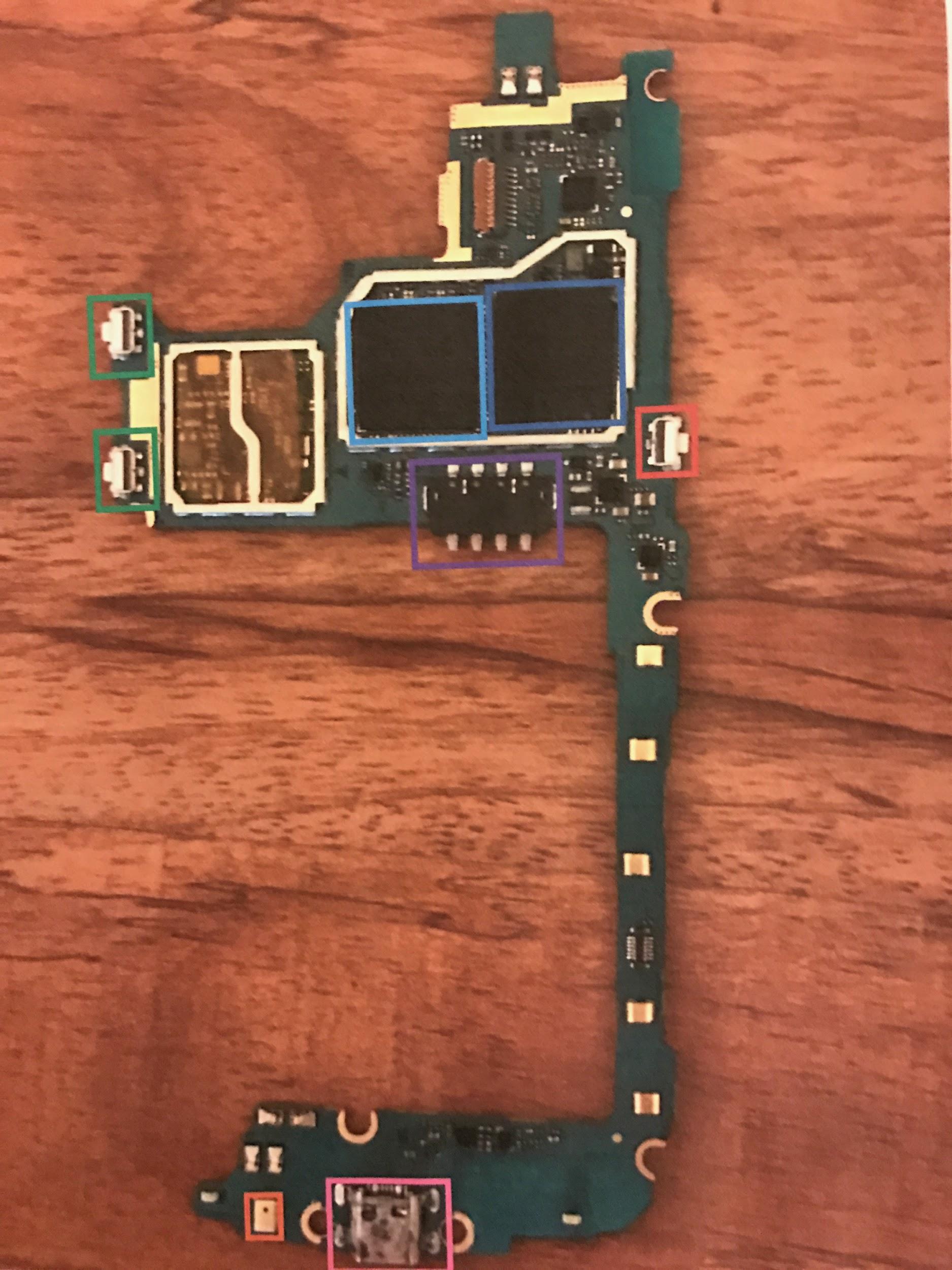 	1. Up/Down Volume Buttons- allows you to turn the volume up and/or down                                               2. Samsung 16GB Memory- storage for the system3. Toshiba Processor- the central processing unit (CPU) in the cell phone.          Responsible for the speed of the CPU. The computer of the cell phone                                                                       4. On/Off Button- allows you to turn the phone on and/or off 	5. Battery Connector Pin- port between the battery and the motherboard                                                    6. Pressure Sensor- measures the pressure within the system and transmits that information via electronic signal	7. USB Charging Port- connector between the battery and the chargerBack Camera: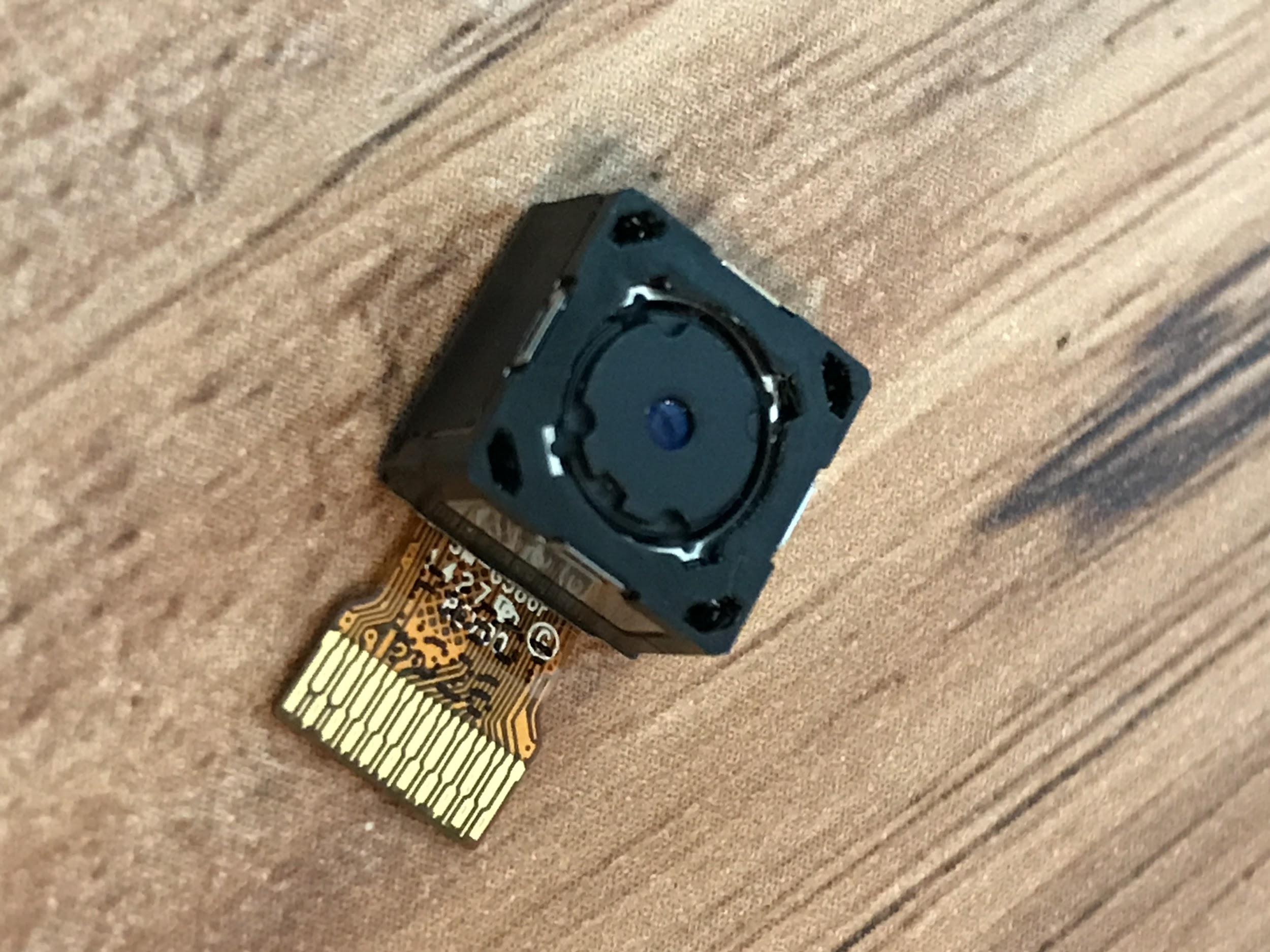 5MP Back Camera: Allows the user to use the cellphone as a typical camera. Vibration Motor: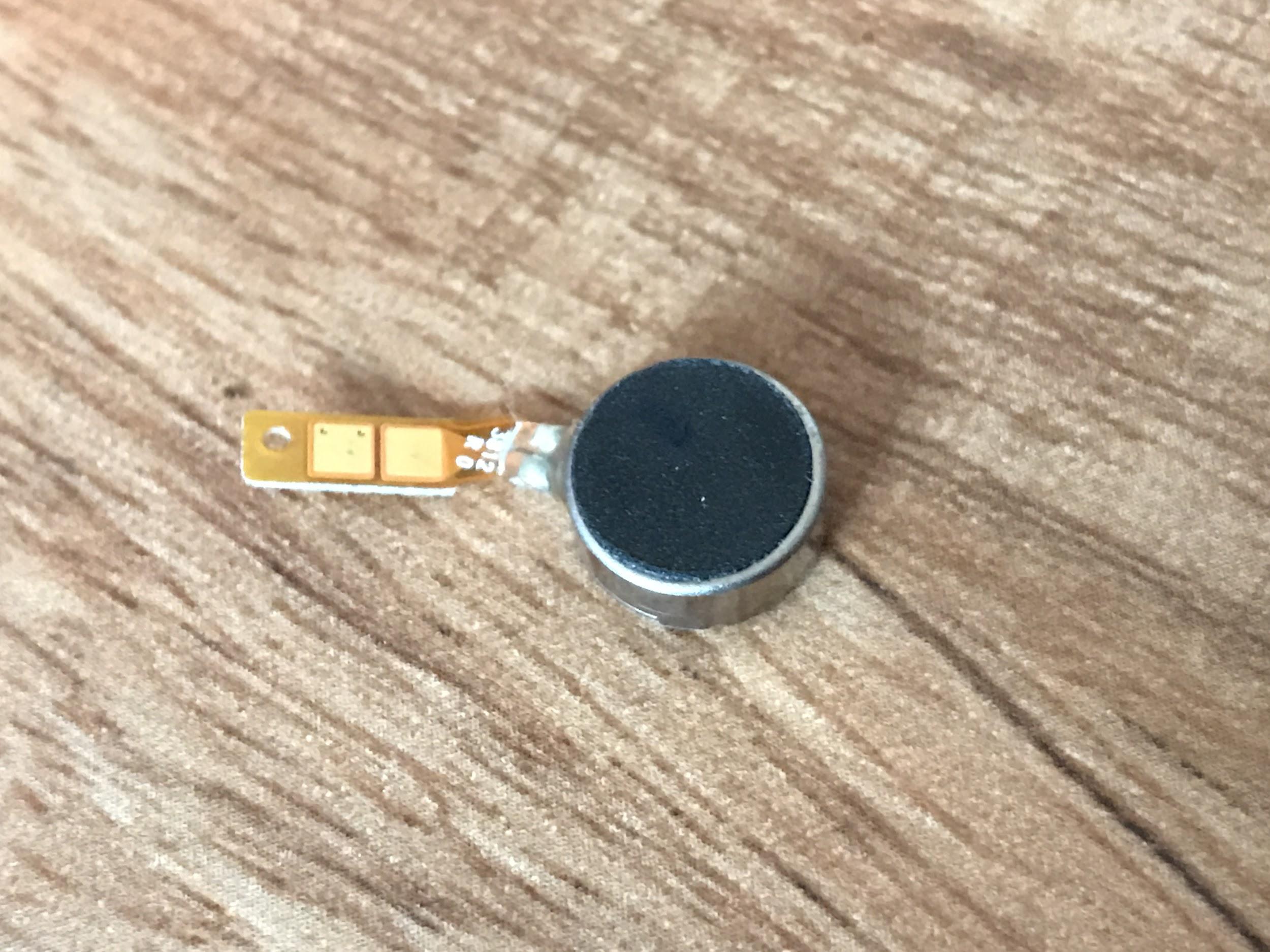 T-Mobile Vibrator: The vibration motor is responsible for the phone vibration mode on the phone. Audio Jack:Audio Jack component allows for the use of a typical 2.5 mm audio jack device such as headphones and detached speakers. 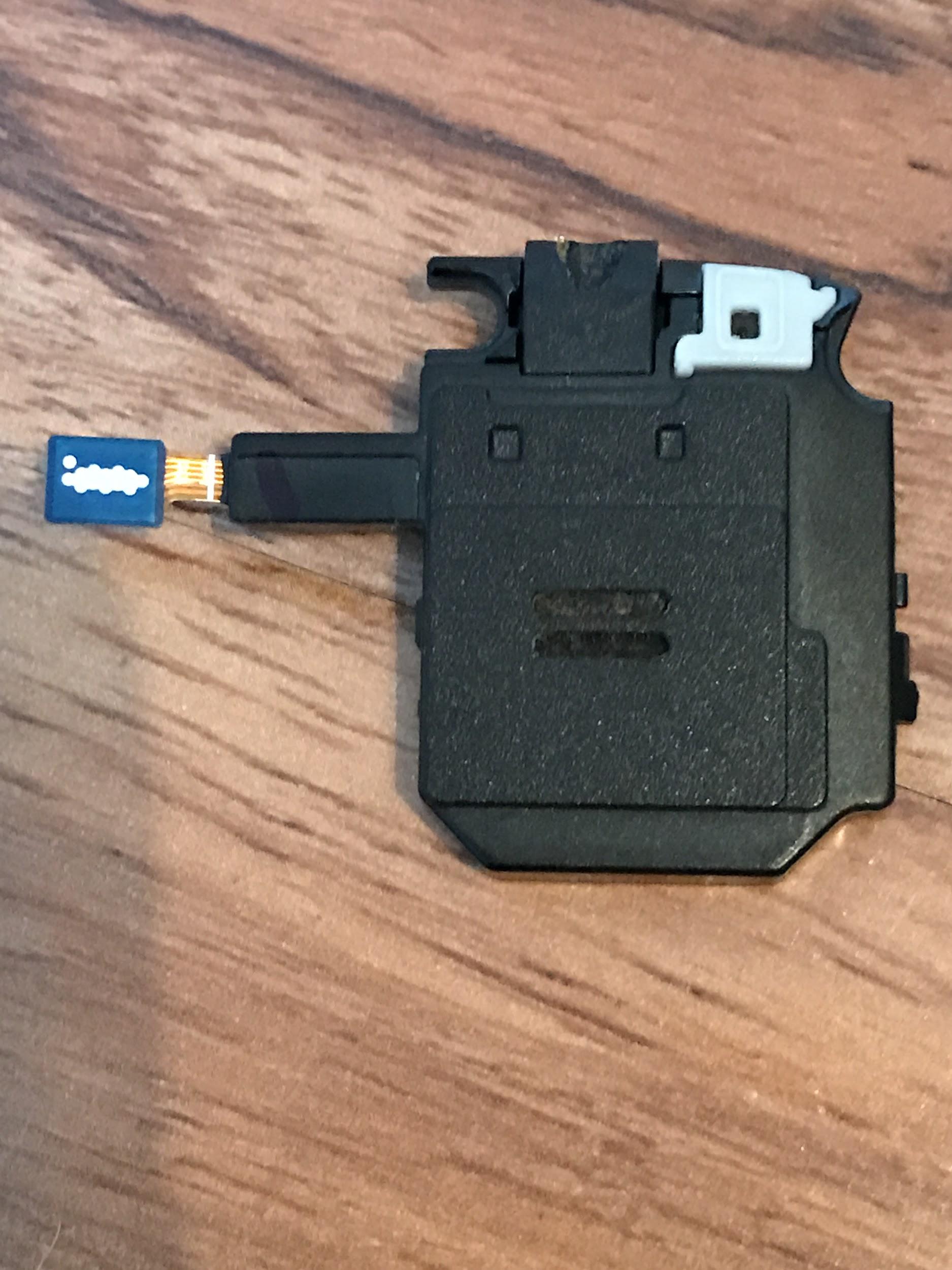 Ear Speaker Audio Flex Cable:Front:						Back: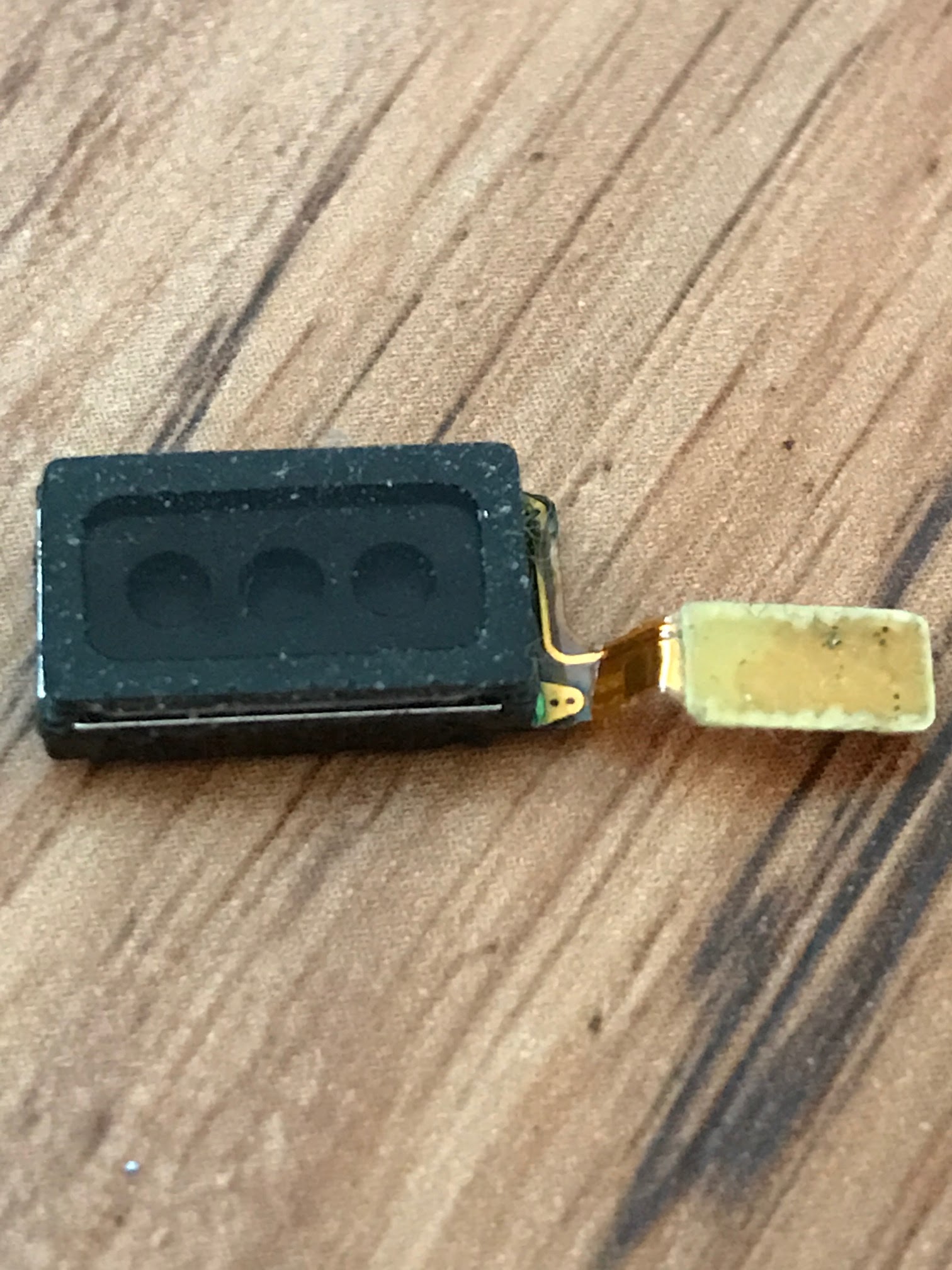 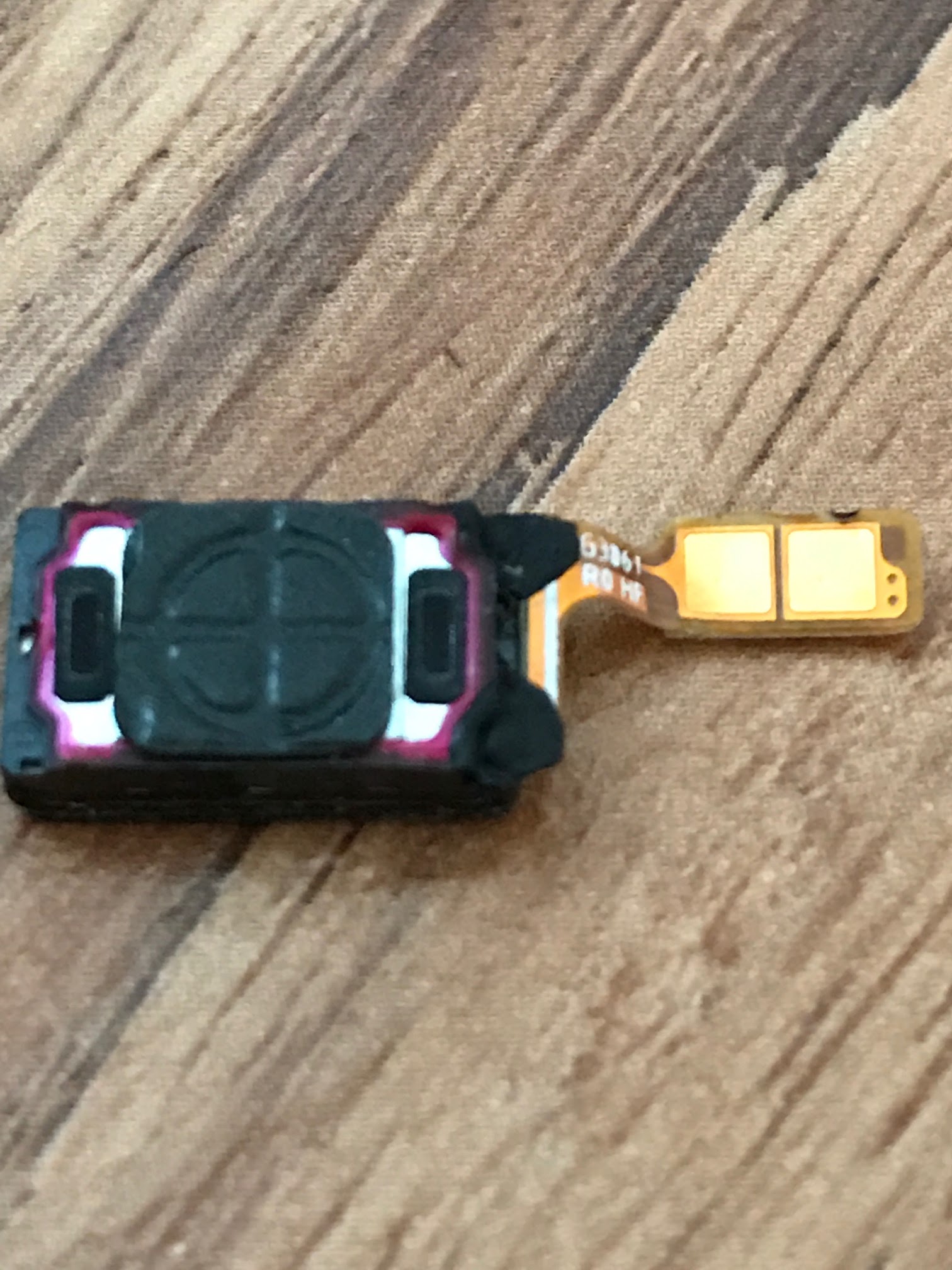 Ear speaker: responsible for the speaker that is heard when the phone is placed on the ear. This is also responsible for the speakerphone option. Conclusion: 	In locating and identifying the components of a mechanism, I learned many valuable lessons. For starters I learned the importance of attention to detail because each component has a specific location and role in the operation of the mechanism. I also learned that different devices, usually depending on the sale prices of the phone have different companies that produce the components of that device. For example the Samsung Galaxy Avant is a cheaper version of the popular Samsung Galaxy, therefore does not contain many of the name brand electronic components such as Texas Instruments. The last thing I learned was that many cell phones have the same components, but different manufactures. Overall, there is a great deal to be learned from disassembling an electronic device.Sources:Research on the Texas Instruments company:https://en.wikipedia.org/wiki/Texas_InstrumentsResearch on the components within a cell phone:http://www.kids-online.net/learn/click/details/motherb.htmlhttps://forum.xda-developers.com/galaxy-s4/help/wipe-internal-storage-dead-phone-t2901499http://www.techrepublic.com/pictures/cracking-open-the-samsung-galaxy-note-4/32/https://www.ifixit.com/Teardown/Samsung+Galaxy+Nexus+Teardown/7182https://www.ifixit.com/Teardown/Samsung+Galaxy+S6+Teardown/39174https://en.wikipedia.org/wiki/RF_modulehttps://www.sparkfun.com/products/13678http://www.explainthatstuff.com/amplifiers.htmlhttps://www.ia.omron.com/support/guide/35/introduction.htmlhttps://en.wikipedia.org/wiki/Audio_codecResearch specifically on the Samsung Galaxy Avant:http://www.samsung.com/us/mobile/phones/all-other-phones/samsung-galaxy-avant-t-mobile-black-sm-g386tzkatmb/Research on how to disassemble a cell phone:http://www.sonymobilephones.com/samsung-galaxy-avant/disassembly/videosResearch on the electronic component manufacturer logos:http://elcrost.com/symbols-of-electronic-components/logos-for-electronic-component-manufacturers-electronics-forums-circuit-symbols-of-components-manufacturer-2015-01-06-00/https://www.electronicspoint.com/resources/logos-for-electronic-component-manufacturers.47/